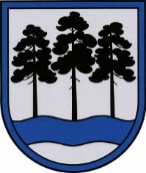 OGRES  NOVADA  PAŠVALDĪBAReģ.Nr.90000024455, Brīvības iela 33, Ogre, Ogres nov., LV-5001tālrunis 65071160, e-pasts: ogredome@ogresnovads.lv, www.ogresnovads.lv PAŠVALDĪBAS DOMES SĒDES PROTOKOLA IZRAKSTS12.Par zemes vienības ar kadastra apzīmējumu 7401 002 0020  Ogrē, Ogres nov., daļas nepieciešamību sabiedrības vajadzībāmOgres novada pašvaldībā (turpmāk – Pašvaldība) saņemts daudzdzīvokļu mājas Mālkalnes prospekta 7, Ogre, Ogres nov., dzīvokļu īpašnieku iesniegums (turpmāk – iesniegums), kurā dzīvokļu īpašnieki izteikuši lūgumu pārskatīt daudzdzīvokļu dzīvojamai mājai Mālkalnes prospektā 7, Ogrē, Ogres nov. (turpmāk – dzīvojamā māja), funkcionāli nepieciešamā zemes gabala (turpmāk – FNZG) platību un izdalīt teritoriju, uz kuras atrodas bērnu rotaļu laukums, jo tas ir nodots publiskajā lietošanā un dzīvojamā māja to nevar izmantot mājas apsaimniekošanas un uzturēšanas vajadzībām.Dzīvojamā māja ar kadastra apzīmējumu 7401 002 0020 012, adrese: Mālkalnes prospekts 7, Ogre, Ogres nov. atrodas uz zemes vienības ar kadastra apzīmējumu 7401 002 0020 (turpmāk – zemes vienība), kura ietilpst nekustamā īpašuma ar kadastra numuru 7401 001 0018 adrese: Rīgas iela 16A, Ogre, Ogres nov., Skolas iela 16, Ogre, Ogres nov., Skolas iela 10, Ogre, Ogres nov., sastāvā, īpašuma tiesība uz nekustamo īpašumu fiziskai personai ir nostiprinātas Zemgales rajona tiesas Ogres pilsētas zemesgrāmatas nodalījumā Nr. 57.Dzīvojamai mājai FNZG noteikts ar 2002. gada 21. februāra Ogres pilsētas domes sēdes Nr. 4 lēmumu Nr. 76 “Par daudzdzīvokļu māju uzturēšanai piesaistīto zemes platību plāna zemes īpašumam Ogrē, Rīgas iela Nr. 16a apstiprināšanu” 4110 m2 platībā. Izskatot iesniegumu, Pašvaldība konstatēja, ka dzīvojamās mājas FNZG platībā ir iekļauta publiski pieejama un lietojama bērnu rotaļu laukuma teritorija, kurā atrodas arī pārvietojamā  sabiedriskā tualete. Saskaņā ar Ministru kabineta 2015. gada 8. septembra noteikumu Nr. 522 “Privatizējamai dzīvojamai mājai funkcionāli nepieciešamā zemes gabala noteikšanas kārtība” (turpmāk – MK Nr. 522) 2. punktā noteikto FNZG nosaka konkrētai dzīvojamai mājai noteikumos noteiktajā kārtībā, ņemot vērā likuma “Par valsts un pašvaldību dzīvojamo māju privatizāciju” 28. panta otrajā daļā minētos kritērijus (esošo apbūvi, apbūves parametrus, pagalmu plānošanas noteikumus, to, lai nodrošinātu piekļuvi, pieejamību transporta infrastruktūrai, nepieciešamo inženierkomunikāciju tīklu u.c., to, lai pēc privatizējamai dzīvojamai mājai funkcionāli nepieciešamā zemes gabala noteikšanas zemes gabala īpašniekam būtu iespēja izmantot atlikušo zemes gabala daļu atbilstoši noteiktajam lietošanas mērķim). Saskaņā ar MK Nr. 522 3. punktā noteikto FNZG iekļauj zemi, uz kuras pilnībā vai daļēji atrodas tai piesaistītā dzīvojamā māja, kā arī tās uzturēšanai, apsaimniekošanai un funkcionēšanai nepieciešamie infrastruktūras, labiekārtojuma un komunikāciju elementi, savukārt MK Nr. 552 6. punktā noteikts, ka FNZG var tikt ietverta brīvā zaļā teritorija, kas atbilstoši normatīvajiem aktiem par vispārīgo teritorijas plānošanu, izmantošanu un apbūvi nav uzskatāma par publisko ārtelpu. Pašvaldību likuma 4. panta pirmās daļas 2. punktā noteikta pašvaldības autonomā funkcija – gādāt par pašvaldības administratīvās teritorijas labiekārtošanu un sanitāro tīrību (publiskai lietošanai paredzēto teritoriju apgaismošana un uzturēšana; parku, skvēru un zaļo zonu ierīkošana un uzturēšana; pretplūdu pasākumi; kapsētu un beigto dzīvnieku apbedīšanas vietu izveidošana un uzturēšana), kā arī noteikt teritoriju un būvju uzturēšanas prasības, ciktāl tas saistīts ar sabiedrības drošību, sanitārās tīrības uzturēšanu un pilsētvides ainavas saglabāšanu.Ogres novada attīstības programmas 2022.–2027. Rīcības plāna 2022.–2027.  8.1.5. punkts “Bērnu un jauniešu aktīvās atpūtas infrastruktūras  attīstība” paredz ierīkot jaunus bērnu rotaļu laukumus, aktīvās atpūtas laukumus jauniešiem novada apdzīvotās vietās un veikt esošo bērnu rotaļu laukumu elementu atjaunošanu, papildināšanu un teritoriju labiekārtošanu un šī aktivitāte ir atzīta par ļoti svarīgu.Ņemot vērā minēto, secināms, ka zemes vienības daļa ir uzskatāma par publisko ārtelpu kura nav iekļaujama dzīvojamās mājas FNZG, tā nepieciešama Pašvaldību likuma 4. panta pirmās daļas 2. punktā noteiktās pašvaldības autonomās funkcijas – gādāt par pašvaldības administratīvās teritorijas labiekārtošanu un sanitāro tīrību (publiskai lietošanai paredzēto teritoriju apgaismošana un uzturēšana; parku, skvēru un zaļo zonu ierīkošana un uzturēšana) – nodrošināšanai, bērnu rotaļu laukuma uzturēšanai un labiekārtošanai.Pašvaldību likuma 73. panta ceturtā daļa noteic, ka Pašvaldībai ir tiesības iegūt un atsavināt kustamo un nekustamo īpašumu, kā arī veikt citas privāttiesiskas darbības, ievērojot likumā noteikto par rīcību ar publiskas personas finanšu līdzekļiem un mantu, savukārt minētā likuma 10. panta pirmās daļas 16. punkts noteic, ka domes kompetencē ir lemt par pašvaldības nekustamā īpašuma atsavināšanu un apgrūtināšanu, kā arī par nekustamā īpašuma iegūšanu.Sabiedrības vajadzībām nepieciešamā nekustamā īpašuma atsavināšanas likuma 2. pants noteic, ka nekustamo īpašumu atsavina valsts aizsardzības, vides aizsardzības, veselības aizsardzības vai sociālās nodrošināšanas vajadzībām, sabiedrībai nepieciešamu kultūras, izglītības un sporta objektu, inženierbūvju un inženierkomunikāciju būvniecībai vai transporta infrastruktūras attīstībai, kā arī citu sabiedrības vajadzību nodrošināšanai, ja šis mērķis nav sasniedzams ar citiem līdzekļiem, savukārt 4. pants noteic, ka nekustamā īpašuma atsavināšana sabiedrības vajadzībām notiek, vienojoties par labprātīgu nekustamā īpašuma atsavināšanu vai atsavinot to piespiedu kārtā uz atsevišķa likuma pamata. Minētā likuma 8. panta pirmā daļa noteic, ka pēc tam, kad pašvaldība pieņēmusi konceptuālu lēmumu par sabiedrības vajadzību nodrošināšanai nepieciešama projekta īstenošanu, institūcija uzsāk attiecīgā projekta īstenošanai nepieciešamo nekustamo īpašumu apzināšanu un nosaka atlīdzību par atsavināmajiem nekustamajiem īpašumiem. Pamatojoties uz Pašvaldību likuma 4. panta pirmās daļas 2. punktu, 10. panta pirmās daļas 16. punktu, 73. panta ceturto daļu, Sabiedrības vajadzībām nepieciešamā nekustamā īpašuma atsavināšanas likuma 2. un 3. pantu, balsojot: ar 20 balsīm "Par" (Andris Krauja, Artūrs Mangulis, Atvars Lakstīgala, Dace Kļaviņa, Dace Māliņa, Dace Veiliņa, Daiga Brante, Dainis Širovs, Dzirkstīte Žindiga, Egils Helmanis, Gints Sīviņš, Indulis Trapiņš, Jānis Iklāvs, Jānis Kaijaks, Jānis Siliņš, Kaspars Bramanis, Pāvels Kotāns, Raivis Ūzuls, Rūdolfs Kudļa, Valentīns Špēlis), "Pret" – nav, "Atturas" – nav,Ogres novada pašvaldības dome NOLEMJ:Noteikt, ka sabiedrības vajadzībām Pašvaldību likuma 4. panta pirmās daļas 2. punktā noteiktas pašvaldības autonomās funkcijas (gādāt par pašvaldības administratīvās teritorijas labiekārtošanu un sanitāro tīrību,publiskai lietošanai paredzēto teritoriju apgaismošana un uzturēšana; parku, skvēru un zaļo zonu ierīkošana un uzturēšana) nodrošināšanai, bērnu rotaļu laukuma uzturēšanai un labiekārtošanai, nepieciešams atsavināt zemes vienības ar kadastra apzīmējumu 7401 002 0020 daļu 1315 m2 platībā (vairāk vai mazāk, cik izrādīsies uzmērot), saskaņā ar skici pielikumā.Uzdot Ogres novada pašvaldības maksas pakalpojumu izcenojumu aprēķinu un atlīdzības noteikšanas komisijai uzsākt atsavināšanas procesu atbilstoši normatīvajos aktos noteiktajai kārtībai.Noteikt, ka visi izdevumi saistībā ar zemes vienības (kadastra apzīmējums 7401 002 0020) daļas 1315 m2 platībā atsavināšanu tiek segti no Ogres novada pašvaldības budžeta līdzekļiem.Kontroli par lēmuma izpildi uzdot Ogres novada pašvaldības izpilddirektoram.(Sēdes vadītāja,domes priekšsēdētāja E.Helmaņa paraksts)Ogrē, Brīvības ielā 33Nr.52024. gada 27. martā